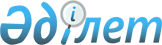 О внесений изменения в постановление акимата Актюбинской области от 7 сентября 2015 года № 325 "Об утверждении регламентов государственных услуг в сфере фармацевтической деятельности"
					
			Утративший силу
			
			
		
					Постановление акимата Актюбинской области от 28 июня 2018 года № 282. Зарегистрировано Департаментом юстиции Актюбинской области 11 июля 2018 года № 5929. Утратило силу постановлением акимата Актюбинской области от 30 декабря 2019 года № 532
      Сноска. Утратило силу постановлением акимата Актюбинской области от 30.12.2019 № 532 (вводится в действие по истечении десяти календарных дней после дня его первого официального опубликования).
      В соответствии со статьей 27 Закона Республики Казахстан от 23 января 2001 года "О местном государственном управлении и самоуправлении в Республике Казахстан", пунктом 3 статьи 16 Закона Республики Казахстан от 15 апреля 2013 года "О государственных услугах", приказом Министра здравоохранения и социального развития Республики Казахстан от 28 апреля 2015 года № 293 "Об утверждении стандартов государственных услуг в сфере фармацевтической деятельности" зарегистрированного в Реестре государственной регистрации нормативных правовых актов № 11338, акимат Актюбинской области ПОСТАНОВЛЯЕТ:
      1. Внести в постановление акимата Актюбинской области от 7 сентября 2015 года № 325 "Об утверждении регламентов государственных услуг в сфере фармацевтической деятельности" (зарегистрированное в Реестре государственной регистрации нормативных правовых актов № 4534, опубликованное 21 октября 2015 года в Информационно-правовой системе "Әділет") следующее изменение:
      подпункт 3) пункта 1 вышеуказанного постановления исключить.
      2. Государственному учреждению "Управление здравоохранения Актюбинской области" в установленном законодательством порядке обеспечить:
      1) государственную регистрацию настоящего постановления в Департаменте юстиции Актюбинской области;
      2) направление настоящего постановления на официальное опубликование в периодических печатных изданиях и Эталонном контрольном банке нормативных правовых актов Республики Казахстан.
      3. Контроль за исполнением настоящего постановления возложить на заместителя акима Актюбинской области Нургалиева Е.Ж.
      4. Настоящее постановление вводится в действие по истечении десяти календарных дней после дня его первого официального опубликования.
					© 2012. РГП на ПХВ «Институт законодательства и правовой информации Республики Казахстан» Министерства юстиции Республики Казахстан
				
      Аким Актюбинской области 

Б. Сапарбаев
